District convention is coming sooner than you think! Camp Luther and Jesus Our Savior Preschool/afterschool program are the recipients of the in-gathering. Below is a list of their needs and wants. Our generosity assists them in carrying out their respective ministries.Jesus Our Savior: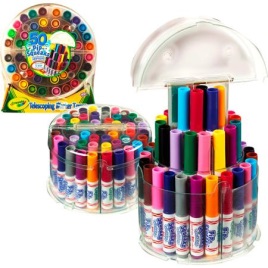 Forever postage stamps					Crayola Pip-Squeaks Markers  (50 count in a telescoping tower)	5 oz. Dixie paper cups (found at Walmart)Microwavable paper bowls – NOT Styrofoam	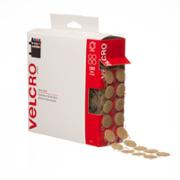 Crayola Jumbo Triangular shape Crayons Scotch Thermal Laminating Pouches-letter size	Religious foam craft kits			White and colored cardstock paper – 8 ½ x 11	Velcro Dots				Colored copy paper$$$ - to purchase milk, cheese, yogurt, and fresh fruits/veggies; tuition assistanceNutritious snacks – Peanut butter, Ritz crackers, Graham crackers, REAL Juice boxes, Applesauce and fruit cups, granola bars, Cereals (like Waffle Crisp, Cinnamon Toast Crunch Fruit Loops, Cheerios)	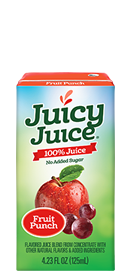 Gift cards – Walmart, Target, Sam’s Club, Hobby Lobby or Staples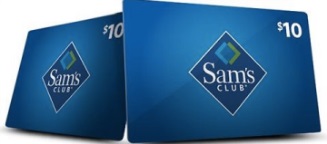 Camp Luther: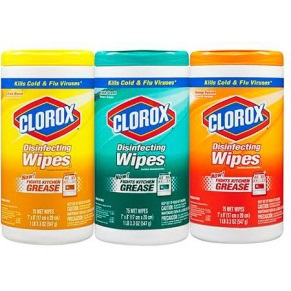 Clorox/Lysol cleaning wipes					Forever postage stampsWhite and colored cardstock paper – 8 ½ x 11			SINGLE ply toilet paperWater/sand play toysXLarge Rectangular Aluminum roasting pans – 18”x13-5/16”x2-5/8”New travel size Shampoo, body wash, soap, toothpaste, deodorant, toothbrushesGift cards – Amazon, Menards, Walmart, Hy-Vee, Super Saver, Didiers Grocery, Nebraska Fuel Stations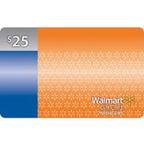 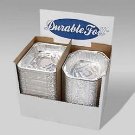 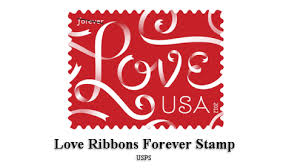 